The Zapata – By Pablo Neruda When the pains raged 
On the earth, and the desolate spines 
Were the inheritance of the peasants 
And as before, the raptors 
Ceremonial beards, and whips, 
Then flower and galloping fire...Borrachita I'm going to the capital 
It reared in the transient dawn 
The earth shaken with knives, 
The pawn of its bitter burrows 
It fell like a corn on the cob over 
The vertiginous solitude, 
To ask the employer 
What did you send me to call 
Zapata was then land and dawn.Throughout the horizon appeared 
The multitude of his armed seed. 
In an attack of waters and borders 
The iron fountain of Coahuila, 
The stellar stones of Sonora; 
Everything came to pass, 
To his agrarian storm of horseshoes.What if he leaves the ranch 
Soon will come back 
Divide the bread, the earth; 
I'll go with you.I renounce my heavenly eyelids, 
I, Zapata, I go with the dew 
Of the morning chivalry, 
In a shot from the nopal 
To the houses with pink walls. 
Do not cry for your pancho...The moon sleeps on the mounts, 
Death stacked and divided 
Lies with the soldiers of Zapata. 
The dream hides under the bulwarks 
Of the heavy night his fate, 
His shady sheet incubator.The bonfire groups the air unveiled; 
Grease, sweat and night gun. 
... Borrachita I'm going to forget... 
We ask the homeland for the humiliated.Your knife divides heritage 
And the shots and steeds are frightening 
The punishments, the beard of the executioner. 
The earth is distributed with an rifle.Do not wait, dusty peasant, 
After your sweat the full light 
And the sky parceled in your knees. 
Get up and gallop with Zapata.I wanted to bring her said she did not... 
Mexico, huraña agriculture, beloved 
Land among the dark ones divided; 
Of the backs of corn left 
In the sun your sweaty centurions.From the snow of the South I come to sing to you. 
Let me gallop on your destination 
And fill me with gunpowder and plows. 
... that she will cry 
Pa 'what to return.Zapata - was a leading figure in the Mexican revolution, the main leader of the peasant revolution Borrachita – drunk personCoahuila – State in Mexico. During the Mexican Revolution, Francisco Villa attacked the city of Torreón.Sonora – State in Mexico. Agrarian - relating to cultivated land or the cultivation of land. (Agricultural) Nopal – kind of cactus. Pancho - Pancho is a male nickname for the given name Francisco. Pancho Villa (1878-1923), Mexican revolutionarBulwarks - a defensive wall.Hurana – sullen, timid, shyCenturions - the commanders of a century in the ancient Roman army.  Blackout Poetry: Creating a blackout poem involves steps that are all about deconstruction then reconstruction. Step 1: Scan the page first before reading it completely. Keep an eye out for an anchor word as you scan. An anchor word is one word on the page that stands out to you because it is packed and loaded with meaning and significance.  Starting with an anchor word is important because it helps you to imagine possible themes and topics for your poem. Step 2: Now read the page of text in its entirety. Use a pencil to lightly circle any words that connect to the anchor word and resonate with you. Resonant words might be expressive or evocative, but for whatever reason, these are the words on the page that stick with you. Avoid circling more than three words in a row.Step 3: List all of the circled words on a separate piece of paper. List the words in the order that they appear on the page of text from top to bottom, left to right. The words you use for the final poem will remain in this order so it doesn’t confuse the reader. Step 4: Select words, without changing their order on the list, and piece them together to create the lines of a poem. You can eliminate parts of words, especially any endings, if it helps to keep the meaning of the poem clear. Try different possibilities for your poem before selecting the lines for your final poem. If you are stuck during this step, return back to the original page of text. The right word you are searching for could be there waiting for you.Step 5: Return to the page of text and circle only the words you selected for the final poem.  Remember to also erase the circles around any words you will not be using.Step 6: Add an illustration or design to the page of text that connects to your poem. Be very careful not to draw over the circled words you selected for your final poem!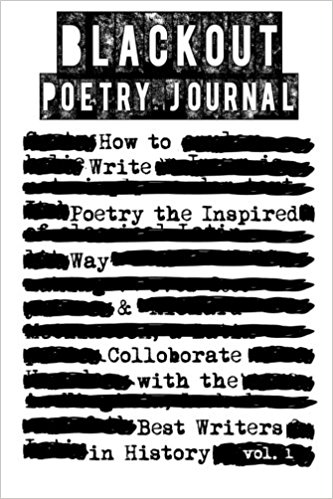 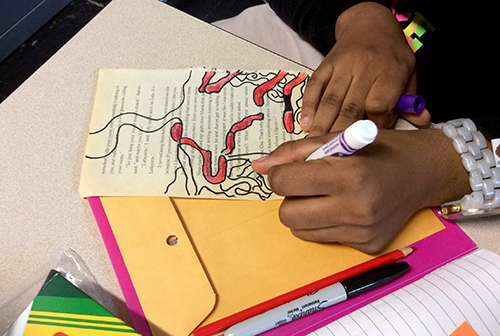 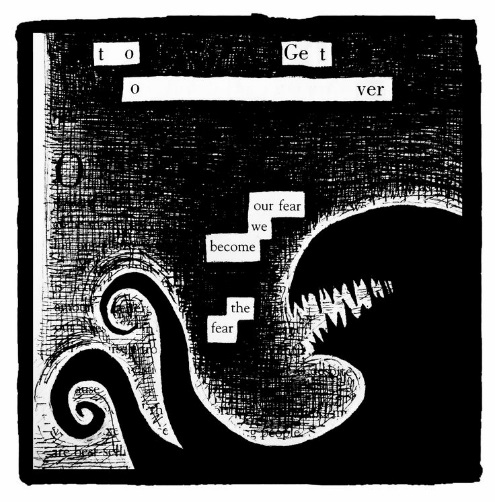 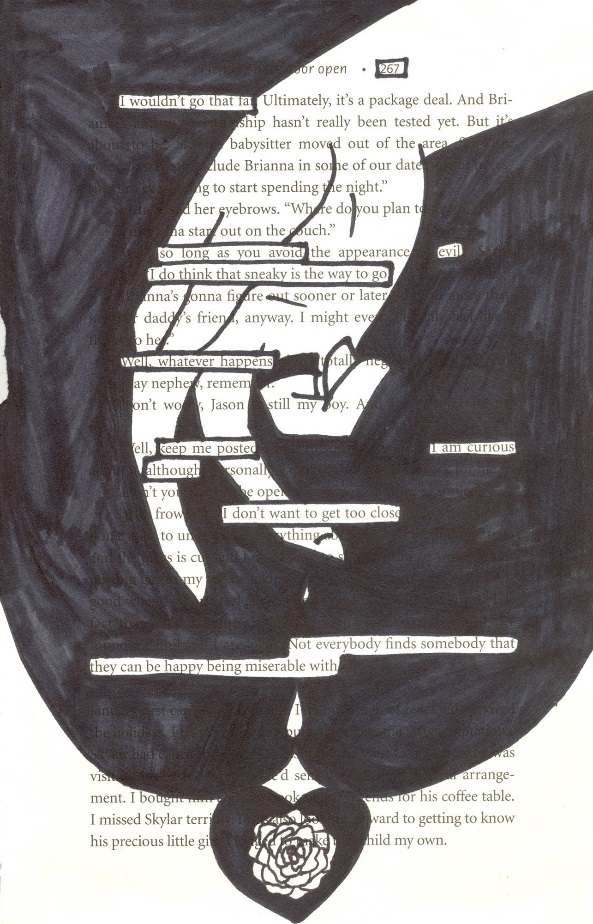 